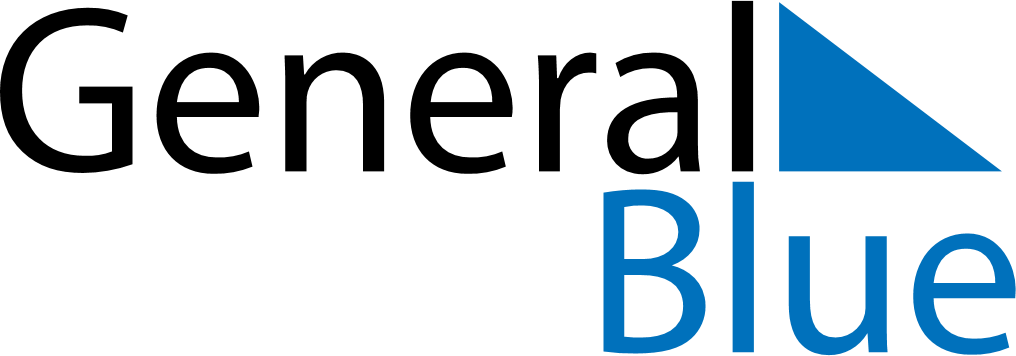 Weekly CalendarApril 14, 2019 - April 20, 2019Weekly CalendarApril 14, 2019 - April 20, 2019Weekly CalendarApril 14, 2019 - April 20, 2019Weekly CalendarApril 14, 2019 - April 20, 2019Weekly CalendarApril 14, 2019 - April 20, 2019Weekly CalendarApril 14, 2019 - April 20, 2019Weekly CalendarApril 14, 2019 - April 20, 2019SundayApr 14SundayApr 14MondayApr 15TuesdayApr 16WednesdayApr 17ThursdayApr 18FridayApr 19SaturdayApr 205 AM6 AM7 AM8 AM9 AM10 AM11 AM12 PM1 PM2 PM3 PM4 PM5 PM6 PM7 PM8 PM9 PM10 PM